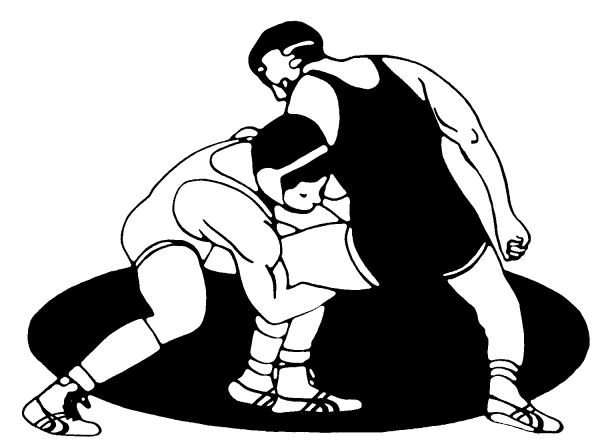 Charger Wrestling Club will focus on teaching the basic skills and fundamentals necessary to compete in the great sport of wrestling.  Competing in wrestling can promote a higher level of self-confidence, discipline, concentration, and coordination.Grades PreK-8th – All skill levels welcome!When: Practices will be Tues., Wed., and Thurs. in the CCHS wrestling room.preK-2nd = 5:15-6:00 p.m.	3rd-5th = 6:00-7:15 p.m.   6th-8th = 7:15-8:45 p.m.Cost: 	preK-2nd = $105			3rd-8th = $155Included in the cost is a Charger Wrestling t-shirt! All participants must purchase a limited Folkstyle ($15) USA Wrestling Membership.  Details for purchase can be found on the registration page.https://www.usawmembership.com/loginOnline Registration Only Grades Prek-2: https://canyons.revtrak.net/wrestling-camps-grades-prek-2#/listGrades 3-8: https://canyons.revtrak.net/wrestling-camps-grades-3-8#/list(Detailed calendar with all practices and tournaments will be distributed at the first practice.)First Practice: October 30, 2018If you have any questions please contact Jeff Eure: jeffrey.eure@canyonsdistrict.org	801-826-6468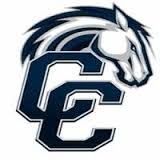 “Building Tradition”	www.chargerwrestling.weebly.com	Charger Wrestling Club will focus on teaching the basic skills and fundamentals necessary to compete in the great sport of wrestling.  Competing in wrestling can promote a higher level of self-confidence, discipline, concentration, and coordination.Grades PreK-8th – All skill levels welcome!When: Practices will be Tues., Wed., and Thurs. in the CCHS wrestling room.preK-2nd = 5:15-6:00 p.m.	3rd-5th = 6:00-7:15 p.m.   6th-8th = 7:15-8:45 p.m.Cost: 	preK-2nd = $105			3rd-8th = $155Included in the cost is a Charger Wrestling t-shirt! All participants must purchase a limited Folkstyle ($15) USA Wrestling Membership.  Details for purchase can be found on the registration page.https://www.usawmembership.com/loginOnline Registration Only Grades Prek-2: https://canyons.revtrak.net/wrestling-camps-grades-prek-2#/listGrades 3-8: https://canyons.revtrak.net/wrestling-camps-grades-3-8#/list(Detailed calendar with all practices and tournaments will be distributed at the first practice.)First Practice: October 30, 2018If you have any questions please contact Jeff Eure: jeffrey.eure@canyonsdistrict.org	801-826-6468“Building Tradition”www.chargerwrestling.weebly.com